Riverside Cricket Club - Ray Money Pavilion
Hiring Application Form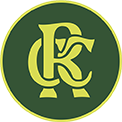 I/We hereby make the following application to hire:	Pavilion Function Room Only		       	Pavilion Function Room & KitchenName of Applicant: __________________________________________________________________________Name of Organisation: _______________________________________________________________________Address: ___________________________________________________________________________________Contact Telephone Number: H__________________________        M____________________________Email Address: ______________________________________________________________________________Required/Preferred Date(s):___________________________________________________________________Required set up time: __________ Required start time__________ Required finish time: _______________Purpose of Hiring: ___________________________________________________________________________Are you a current Member of the:Riverside Cricket Club 	 	St Mary’s Football Club 		    Currently not a MemberNumber of people attending: _________________________________________________________________Table & Chair Requirements: __________________________________________________________________Bar RequirementsDo you require the use of the Bar for your function? _______________________________Which payment option for the purchasing of beverages do you require for the function?	Predetermined Bar Tab (Prepaid by Hirer)		Patrons to pay for own drinks 		Not ApplicableI/We hereby undertake, upon approval of this application to comply in all respects to the Conditions of Hiring, a copy of which has been provided to me & read:_________________________________			_________________________Signature of Applicant					DatePlease complete & return this form to:secretary@riversidecricketclub.com.au      OR	Riverside Cricket Club
Attn: Hiring Coordinator
PO BOX 479
Greensborough 3088Once this completed form is received, you will be contacted within 48 hrs to confirm your booking request. If your booking has been approved you will have 48 hrs to deposit your Hire Fee into the Riverside Bank account.For any enquiries please contact Room Hire Coordinator or Secretary per Riverside CC Website(www.riversidecricketclub.com.au)